Name: _____________________				Date: ____________Revising ChecklistI have a strong lead, that grabs the reader’s attentionI used transition words (First, next, then, last) when appropriateI avoided unclear nouns like STUFF or THING and used more specific nounsI described all aspects of my setting including:Where my story takes placeWhen my story takes placeWhat it looks likeWhat it sounds likeWhat it feels likeWhat it smells/tastes like (if possible)I described all of my characters in great detailMy story has a beginning where a problem is introducedMy story has a middle where characters work to solve a problemMy story has an end where the problem is resolvedI added any extra things my teacher asked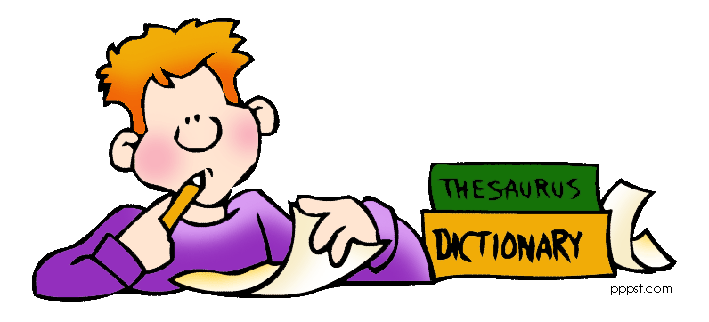 Mike Curry 2013